MODELLO DI TEST CASE MANUALE		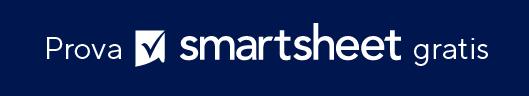 TITOLO DEL TESTTITOLO DEL TESTTITOLO DEL TESTTITOLO DEL TESTPRIORITÀID TEST CASEID TEST CASEID TEST CASENUMERO DEL TESTNUMERO DEL TESTNUMERO DEL TESTNUMERO DEL TESTDATA DEL TESTDESCRIZIONE DEL TESTDESCRIZIONE DEL TESTDESCRIZIONE DEL TESTDESCRIZIONE DEL TESTDESCRIZIONE DEL TESTTEST PROGETTATO DATEST PROGETTATO DATEST PROGETTATO DATEST ESEGUITO DATEST ESEGUITO DATEST ESEGUITO DATEST ESEGUITO DADATA DI ESECUZIONEDESCRIZIONE DEL TESTDESCRIZIONE DEL TESTDESCRIZIONE DEL TESTDIPENDENZE DEL TESTDIPENDENZE DEL TESTDIPENDENZE DEL TESTCONDIZIONI DEL TESTCONDIZIONI DEL TESTCONDIZIONI DEL TESTCONDIZIONI DEL TESTCONTROLLO DEL TESTCONTROLLO DEL TESTCONTROLLO DEL TESTID FASEDESCRIZIONE DELLA FASEDATA DEL TESTDATA DEL TESTRISULTATI ATTESIRISULTATI ATTESIRISULTATI ATTESIRISULTATI REALIRISULTATI REALISUPERATO / NON SUPERATOSUPERATO / NON SUPERATONOTE AGGIUNTIVENOTE AGGIUNTIVEDICHIARAZIONE DI NON RESPONSABILITÀQualsiasi articolo, modello o informazione sono forniti da Smartsheet sul sito web solo come riferimento. Pur adoperandoci a mantenere le informazioni aggiornate e corrette, non offriamo alcuna garanzia o dichiarazione di alcun tipo, esplicita o implicita, relativamente alla completezza, l’accuratezza, l’affidabilità, l’idoneità o la disponibilità rispetto al sito web o le informazioni, gli articoli, i modelli o della relativa grafica contenuti nel sito. Qualsiasi affidamento si faccia su tali informazioni è pertanto strettamente a proprio rischio.